V naslednjih dneh se pripravljaj za govorni nastop, ki ga boš povedal-a v drugi polovici meseca maja (datum določimo naknadno).GOVORNI NASTOPTema: Opis najljubše živaliIzberi si žival, ki jo želiš predstaviti.Poišči čim več informacij o izbrani živali. Pomagaj si z vprašanji. Katero žival imaš najraje? S čim ima pokrito telo? Kakšne oblike je njeno telo? Koliko ima nog? Kakšne so njene noge? Kakšne oblike ima glavo? Kaj ima na glavi? Ali ima rep? Kakšen je? S čim se hrani? … Dolžina nastopa: približno 2 min (ne prekratko)NAVODILA ZA IZVEDBO NASTOPAPRED GOVORNIM NASTOPOMIZDELAJ MISELNI VZOREC (pomagaj si s primerom miselnega vzorca v DZ- ključne besede in bistveni podatki). MISELNI VZOREC PRETVORI V BESEDILO.BESEDILO SI ČIM VEČKRAT PREBERI IN SI GA ČIM BOLJE ZAPOMNI.PRED GOVORNIM NASTOPOM V RAZREDUNAPOVEJ TEMO (predstavi se in povej, o čem boš govoril-a).PRIPOVEDUJ O SVOJI NAJLJUBŠI ŽIVALI.ZAHVALI SE POSLUŠALCEM.KAKO PRIPOVEDUJEŠPROSTO, RAZUMLJIVO, RAZLOČNO, GLASNO IN TEKOČE.VSEBINA NAJ BO SMISELNA IN PRIMERNO DOLGA (ne predolga in ne prekratka).MED NASTOPOM BODI POZOREN NA TO, KAKO STOJIŠ IN KJE IMAŠ ROKE.POMAGAŠ SI LAHKO Z MISELNIM VZORCEM.PRIPOVEDOVANJE LAHKO POPESTRIŠ Z ILUSTRACIJAMI, S FOTOGRAFIJAMI IN OBOGATIŠ S KRETNJAMI IN Z OBLIKOVANJEM GLASU.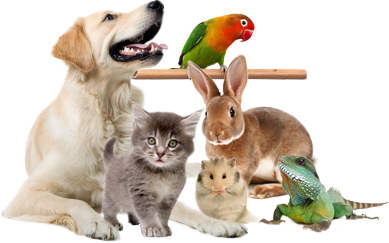 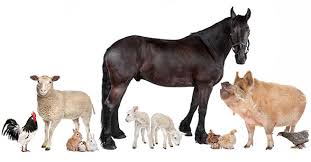 